Annual Report of PTI       Committee Activities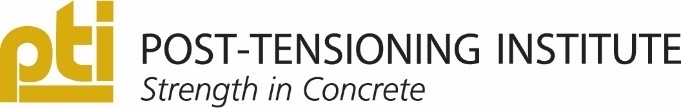 				            (To be placed on the committee’s agenda for the fall meeting)List the progress on goals of your committee during last year:List at least three goals for the upcoming year.  Note – all goals are subject to TAB/CAB Approval:Report detailed progress on already approved document revisions / new documents / technical sessions / PTI JOURNAL Contributions / certification program development, etc.:List new and updated documents you expect to submit to TAB/CAB for review in the next 12 months:List old documents needing revision.List subjects for FAQs and / or TNs that would reflect “PTI Position” on issuesList Technical Session ideasList PTI JOURNAL article ideasList any liaisons or scope conflicts with other committees in PTI or other organizations:List anything you need from PTI Staff:Please return completed report to: CommitteeCommitteeChairDateCurrent Year GoalsProgressUpcoming Year Goals(New documents, revisions of documents, convention presentations or sessions, PTI Journal case studies, research proposals, PT Treasures or Technical Papers, etc.)Upcoming Year Goals(New documents, revisions of documents, convention presentations or sessions, PTI Journal case studies, research proposals, PT Treasures or Technical Papers, etc.)Tasks Champion / Expected Completion Date12345TitleProgress in Last 12 MonthsTask Champion / Expected Completion DateDocument TitleDocument Champion / Expected Completion DateDocument Number / TitleNotesTask Champion / Expected Completion DateSubjectNotesTask Champion / Expected Completion DateTopic / Brief SynopsisPresenterTopic / Brief SynopsisAuthorTechnical Committees (TAB, DC or M Committees)Certification Committees (CAB, CRT Committees)Board level CommitteesTim ChristleMiguel ZunigaTim Christletim.christle@post-tensioning.org miguel.zuniga@post-tensioning.org tim.christle@post-tensioning.org 